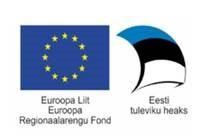 KORTERIÜHISTU NÕUSOLEK ……………………………….. 	, registrikoodiga  	…………………….., 	keda esindab 	(korteriühistu nimi) 	 	 	 põhikirja alusel       …………………………………….....................         …………………………………… 	(esindusõigusliku isiku ees- ja perekonnanimi) 	(isikukood) annan nõusoleku teha meetme „Puuetega inimeste eluaseme füüsiline kohandamine“ (sotsiaalkaitseministri 26.veebruari 2018 määrus nr 4) raames kohandamine minu omandis olevas eluruumis aadressil: ………………………………………………………………………………………………… (tänav/küla,, maja/korteri nr, talu, postiindeks, maakond) vastavalt nimetatud meetmes osalemise tingimustele ja tingimustes kehtestatud korrale. …………………………………………. (esindusõigusliku isiku ees- ja perekonnanimi)  …………………………………………. (allkiri)  …………………………………………. (kuupäev) 